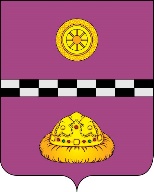 ПОСТАНОВЛЕНИЕШУöМот     31 октября  2013 года                                                                     №   56              пст. Иоссер Республика КомиО ликвидации муниципальногоавтономного учреждения культуры«Сельский Дом культуры» п. Иоссер            В соответствии со статьями 61 – 63 Гражданского кодекса Российской Федерации, статьёй 19 Федерального закона от 03.11.2006. № 174-ФЗ «Об автономных учреждениях», -ПОСТАНОВЛЯЮ:            1. Ликвидировать муниципальное автономное учреждение культуры «Сельский Дом культуры» п. Иоссер  сельского поселения «Иоссер» в срок не позднее 31 декабря 2013 года.            2. Утвердить состав ликвидационной комиссии муниципального автономного учреждения культуры «Сельский Дом культуры» п. Иоссер (далее – МАУК «СДК» п. Иоссер)  сельского поселения «Иоссер»:Председатель ликвидационной комиссии: ГУСАК Е.В. – глава поселенияЧлены комиссии:            ДОЛИНСКАЯ Т.В. – специалист администрации поселения            ПЕТРОВА В.М. – депутат Совета поселения            ВОЛКОВА Т.Н. – главный бухгалтер администрации поселения            3. Ликвидационной комиссии:            3.1. В течение трёх рабочих дней со дня принятия настоящего постановления уведомить в письменной форме Межрайонную ИФНС  России № 5 по Республике Коми о ликвидации МАУК «СДК» п. Иоссер сельского поселения «Иоссер».            3.2. Поместить в органах печати, в которых публикуются данные о государственной регистрации юридического лица, публикацию о ликвидации МАУК «СДК» п. Иоссер сельского поселения «Иоссер» и о порядке и сроке заявления требований его кредиторами в срок не позднее 05 ноября 2013 года.            Установить срок для предъявления требований кредиторами МАУК «СДК» п. Иоссер  сельского поселения «Иоссер» - 2 месяца со дня публикации данных о ликвидации МАУК «СДК» п. Иоссер  сельского поселения «Иоссер».            3.3. Принять меры к выявлению кредиторов и получению дебиторской задолженности, а также письменно уведомить кредиторов о ликвидации МАУК «СДК» п. Иоссер  сельского поселения «Иоссер».            3.4. После окончания срока для предъявления требований кредиторами составить промежуточный ликвидационный баланс и представить на утверждение в администрацию сельского поселения «Иоссер» в срок не позднее 05 января 2014 года.            3.5. После завершения расчётов с кредиторами составить ликвидационный баланс и представить на утверждение в администрацию сельского поселения «Иоссер» в срок не позднее 10 января 2014 года.            4. Директору МАУК «СДК» п. Иоссер сельского поселения «Иоссер» Долинской С.Ф.:            4.1. В течение трёх рабочих дней со дня принятия настоящего постановления уведомить ГУ РК «Центр занятости населения города Емва» о ликвидации МАУК «СДК» п. Иоссер сельского поселения «Иоссер» и расторжении трудовых договоров.            4.2. В установленном законом порядке персонально и под роспись уведомить о ликвидации МАУК «СДК» п. Иоссер сельского поселения «Иоссер» работников МАУК «СДК» п. Иоссер сельского поселения «Иоссер» в срок не позднее 1 ноября 2013 года.            5. Контроль исполнения настоящего постановления оставляю за собой.Глава сельского поселения «Иоссер»                                            Е.В. Гусак